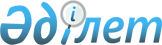 "Астана қаласының 2007 жылға арналған бюджеті туралы" Астана қаласы мәслихатының 2006 жылғы 14 желтоқсандағы N 304/40-III шешіміне өзгерістер енгізу туралы
					
			Күшін жойған
			
			
		
					Астана қаласы Мәслихатының 2007 жылғы 17 қазандағы N 14/4-ІV Шешімі. Астана қаласының Әділет департаментінде 2007 жылғы 6 қарашада нормативтік құқықтық кесімдерді мемлекеттік тіркеудің тізіліміне N 477 болып енгізілді. Күші жойылды - Астана қаласы мәслихатының 2008 жылғы 27 мамырдағы N 94/15-IV шешімімен



     Қазақстан Республикасының 2004 жылғы 24 сәуірдегі Бюджет 
 кодексіне 
, "Қазақстан Республикасының 2001 жылғы 23 қаңтардағы Қазақстан Республикасындағы жергілікті мемлекеттік басқару туралы" 
 Заңына 
 сәйкес, Астана қаласының мәслихаты 

ШЕШТІ:





      1. "Астана қаласының 2007 жылға арналған бюджеті туралы" Астана қаласы мәслихатының 2006 жылғы 14 желтоқсандағы N 304/40-ІІІ 
 шешіміне 
 (нормативтік құқықтық актілерді мемлекеттік тіркеу тізілімінде N 455 болып тіркелген, "Астана хабары" газетінің 2007 жылғы 3 ақпандағы 18-19 нөмірлерінде, "Вечерняя Астана" газетінің 2007 жылғы 3 ақпандағы 18-19 нөмірлерінде жарияланған), "Астана қаласының 2007 жылға арналған бюджеті туралы" Астана қаласы мәслихатының 2006 жылғы 14 желтоқсандағы N 304/40-ІІІ шешіміне өзгерістер енгізу туралы" 2007 жылғы 9 ақпандағы N 340/43-ІІІ 
 шешіміне 
 (нормативтік құқықтық актілерді мемлекеттік тіркеу тізілімінде N 462 болып тіркелген, "Астана хабары" газетінің 2007 жылғы 6 наурыздағы 43-45 нөмірлерінде, 2007 жылғы 8 наурыздағы 46 нөмірінде, "Вечерняя Астана" газетінің 2007 жылғы 6 наурыздағы 42-43 нөмірлерінде, 2007 жылғы 13 наурыздағы 44-45 нөмірлерінде жарияланған), "Астана қаласының 2007 жылға арналған бюджеті туралы" Астана қаласы мәслихатының 2006 жылғы 14 желтоқсандағы N 304/40-ІІІ шешіміне өзгерістер енгізу туралы" 2007 жылғы 14 маусымдағы N 384/48-ІІІ 
 шешіміне 
 (нормативтік құқықтық актілерді мемлекеттік тіркеу тізілімінде N 471 болып тіркелген, "Астана хабары" газетінің 2007 жылғы 3 шілдедегі 109 нөмірінде, "Вечерняя Астана" газетінің 2007 жылғы 3 шілдедегі 116 нөмірінде, 2007 жылғы 6 шілдедегі 117 нөмірінде жарияланған), "Астана қаласының 2007 жылға арналған бюджеті туралы" Астана қаласы мәслихатының 2006 жылғы 14 желтоқсандағы N 304/40-ІІІ шешіміне өзгерістер енгізу туралы" 2007 жылғы 17 шілдедегі N 412/51-ІІІ 
 шешіміне 
 (нормативтік құқықтық актілерді мемлекеттік тіркеу тізілімінде N 472 болып тіркелген, "Астана хабары" газетінің 2007 жылғы 26 шілдедегі 124-125 нөмірлерінде, "Вечерняя Астана" газетінің 2007 жылғы 26 шілдедегі 127 нөмірінде, жарияланған) келесі өзгерістер енгізілсін:




      1) 1 тармақтағы:



      1) тармақшадағы:



      "190 024 802" сандары "193 988 070" сандарына ауыстырылсын;



      "55 153 635" сандары "55 907 029" сандарына ауыстырылсын;



      "1 070 262" сандары "1 856 402" сандарына ауыстырылсын;



      "16 807 977" сандары "19 236 757" сандарына ауыстырылсын;



      "116 992 928" сандары "116 987 882" сандарына ауыстырылсын;



      2) тармақшадағы:



      "191 284 752" сандары "195 100 704" сандарына ауыстырылсын;



      3) тармақшадағы:



      "(-1 259 950)" сандары "(-1 112 634)" сандарына ауыстырылсын;



      4) тармақшадағы:



      "4 017 417" сандары "4 165 917" сандарына ауыстырылсын;



      5) тармақшадағы:



      "(-5 277 367)" сандары "(-5 278 551)" сандарына ауыстырылсын;



      6) тармақшадағы:



      "5 277 367" сандары "5 278 551" сандарына ауыстырылсын;




      2) 6 тармақтағы:



      "582 430" сандары "720 946" сандарына ауыстырылсын;



      "233 561" сандары "379 757" сандарына ауыстырылсын;



      "68 540" сандары "6 000" сандарына ауыстырылсын;



      "280 329" сандары "335 189" сандарына ауыстырылсын;




      3) көрсетілген шешімнің 1, 4, 5-қосымшалары осы шешімнің 1, 2, 3 - қосымшаларына сәйкес жаңа редакцияда мазмұндалсын.




      2. Осы шешім Әділет департаментінде мемлекеттік тіркеуден өткен күнінен бастап күшіне енеді және 2007 жылғы 1 қаңтардан бастап қолданысқа енгізіледі.



      


Ескерту. 2-тармаққа өзгерту енгізілді - Астана қаласы маслихатының 2007.12.12. 


 40/6-IV 


 шешімімен.




      


Астана қаласы мәслихаты




      сессиясының төрағасы



      Астана қаласы




      мәслихатының хатшысы



      КЕЛІСІЛДІ



      Астана қаласының Экономика және бюджеттік




      жоспарлау департаментінің (Э ж БЖД)




      директорының міндетін атқарушы





Астана қаласы мәслихатының  



2007 жылғы 14 қазандағы   



N 14/4-IV шешіміне    



1-қосымша          

Астана қаласы мәслихатының   



2006 жылғы 14 желтоқсандағы   



N 304/40-ІІІ шешіміне    



1-қосымша           


       Астана қаласының 2007 жылға арналған бюджеті


      

Астана қаласының мәслихат хатшысы





Астана қаласы мәслихатының  



2007 жылғы 17 қазандағы   



N 14/4-IV шешіміне    



2-қосымша      

Астана қаласы мәслихатының  



2006 жылғы 14 желтоқсандағы    



N 304/40-ІІІ шешіміне    



4-қосымша        


       2007 жылға арналған Астана қаласының "Алматы"




        ауданының бюджеттік бағдарламаларының тізімі


      

Астана қаласының мәслихат хатшысы





Астана қаласы мәслихатының  



2007 жылғы 17 қазандағы   



N 14/4-IV шешіміне    



3-қосымша         

Астана қаласы мәслихатының  



2006 жылғы 14 желтоқсандағы    



N 304/40-ІІІ шешіміне    



5-қосымша        


        2007 жылға арналған Астана қаласының "Сарыарқа"




         ауданының бюджеттік бағдарламаларының тізімі


      

Астана қаласының мәслихат хатшысы


					© 2012. Қазақстан Республикасы Әділет министрлігінің «Қазақстан Республикасының Заңнама және құқықтық ақпарат институты» ШЖҚ РМК
				
Санаты

Санаты

Санаты

Санаты

Сомасы,



мың теңге

Сыныбы

Сыныбы

Сыныбы

Сомасы,



мың теңге

Ішкі сыныбы

Ішкі сыныбы

Сомасы,



мың теңге

Атауы

1

2

3

4

5

1. Кірістер

193 988 070

1

Салықтық түсімдер

55 907 029

1

Табыс салығы

20 011 950

2

Жеке табыс салығы

20 011 950

3

Әлеуметтiк салық

26 095 947

1

Әлеуметтік салық

26 095 947

4

Меншiкке салынатын салықтар

5 558 181

1

Мүлiкке салынатын салықтар

4 166 072

3

Жер салығы

808 086

4

Көлiк құралдарына салынатын салық

584 000

5

Бірыңғай жер салығы

23

5

Тауарларға, жұмыстарға және қызметтер-



ге салынатын iшкi салықтар

2 053 930

2

Акциздер

251 218

3

Табиғи және басқа ресурстарды пайдаланғаны үшiн түсетiн түсiмдер

1 384 497

4

Кәсiпкерлiк және кәсiби қызметтi жүргiзгенi үшiн алынатын алымдар

418 215

7

Басқа да салықтар

30

1

Басқа да салықтар

30

8

Заңдық мәнді іс-әрекеттерді жасағаны және (немесе) құжаттар бергені үшін оған уәкілеттігі бар мемлекеттік органдар немесе лауазымды адамдар алатын міндетті төлемдер

2 186 991

1

Мемлекеттік баж

2 186 991

2

Салықтық емес түсімдер

1 856 402

1

Мемлекет меншігінен түсетін түсімдер

344 761

1

Мемлекеттік кәсіпорындардың таза кірісі бөлігіндегі түсімдер

51 045

3

Мемлекет меншігіндегі акциялардың



мемлекеттік пакетіне дивидендтер

196 496

5

Мемлекет меншігіндегі мүлікті жалға беруден түсетін кірістер

54 725

7

Мемлекеттік бюджеттен берілген кредиттер бойынша сыйақылар (мүдделер)

42 490

9

Мемлекеттік меншіктен түсетін өзге де кірістер

5

2

Мемлекеттік бюджеттен қаржыландырыла-



тын мемлекеттік мекемелердің тауарлар-



ды (жұмыстарды, қызметтер көрсетуді)



өткізуінен түсетін түсімдер

776

1

Мемлекеттік бюджеттен қаржыландырыла-



тын мемлекеттік мекемелердің тауарлар-



ды (жұмыстарды, қызметтер көрсетуді)



өткізуінен түсетін түсімдер

776

3

Мемлекеттік бюджеттен қаржыландырыла-



тын мемлекеттік мекемелер ұйымдастыра-



тын мемлекеттік сатып алуды өткізуден



түсетін ақша түсімдері

3528

1

Мемлекеттік бюджеттен қаржыландырыла-



тын мемлекеттік мекемелер ұйымдастыра-



тын мемлекеттік сатып алуды өткізуден



түсетін ақша түсімдері

3528

4

Мемлекеттік бюджеттен қаржыландырыла-



тын, сондай-ақ Қазақстан Республикасы



Ұлттық Банкінің бюджетінен (шығыстар



сметасынан) ұсталатын және қаржыланды-



рылатын мемлекеттік мекемелер салатын



айыппұлдар, өсімпұлдар, санкциялар,



өндіріп алулар

367 574

1

Мемлекеттік бюджеттен қаржыландырыла-



тын, сондай-ақ Қазақстан Республикасы



Ұлттық Банкінің бюджетінен (шығыстар



сметасынан) ұсталатын және қаржыланды-



рылатын мемлекеттік мекемелер салатын



айыппұлдар, өсімпұлдар, санкциялар,



өндіріп алулар

367 574

6

Басқа да салықтық емес түсімдер

1 139 763

1

Басқа да салықтық емес түсімдер

1 139 763

3

Негізгі капиталды сатудан түсетін түсімдер

19 236 757

1

Мемлекеттік мекемелерге бекітілген мемлекеттік мүлікті сату

5 070 300

1

Мемлекеттік мекемелерге бекітілген мемлекеттік мүлікті сату

5 070 300

3

Жерді және материалдық емес активтерді



сату

14 166 457

1

Жерді сату

14 028 780

2

Материалдық емес активтерді сату

137 677

4

Трансферттердің түсімдері

116 987 882

2

Мемлекеттік басқарудың жоғары тұрған органдарынан түсетін трансферттер

116 987 882

1

Республикалық бюджеттен түсетін трансферттер

116 987 882

Функциалдық топ

Функциалдық топ

Функциалдық топ

Функциалдық топ

Функциалдық топ

Сомасы,



мың теңге

Кіші функция

Кіші функция

Кіші функция

Кіші функция

Сомасы,



мың теңге

Бюджеттік бағдарламалардың әкімшісі

Бюджеттік бағдарламалардың әкімшісі

Бюджеттік бағдарламалардың әкімшісі

Сомасы,



мың теңге

Бағдарлама

Бағдарлама

Сомасы,



мың теңге

Атауы

Сомасы,



мың теңге

1

2

3

4

5

6

ШЫҒЫСТАР

195 100 704

1

Жалпы сипаттағы мемлекеттiк қызметтер

1 341 873

01

Мемлекеттiк басқарудың жалпы функцияларын орындайтын өкiлдi, атқарушы және басқа органдар

900 571

111

Республикалық маңызы бар қала,



астана мәслихатының аппараты

54 786

001

Республикалық маңызы бар қала, астана мәслихатының қызметін қамтамасыз ету

54 786

121

Республикалық маңызы бар қала, астана әкімінің аппараты

526 096

001

Республикалық маңызы бар қала, астана әкімінің қызметін қамтамасыз ету

526 096

123

Қаладағы аудан, аудандық маңызы бар қала, кент, ауыл (село), ауылдық (селолық) округ әкімінің аппараты

319 689

001

Қаладағы ауданның, аудандық



маңызы бар қаланың, кенттің,



ауылдың (селоның), ауылдық



(селолық) округтің әкімі



аппаратының қызметін қамтамасыз



ету

319 689

02

Қаржылық қызмет

224 435

356

Республикалық маңызы бар қаланың, астананың қаржы департаменті (басқармасы)

224 435

001

Қаржы департаментінің



(басқармасының) қызметін



қамтамасыз ету

149 295

003

Салық салу мақсатында мүлікті



бағалауды жүргізу

5 508

004

Біржолғы талондарды беру



жөніндегі жұмысты және біржолғы



талондарды іске асырудан



сомаларды жинаудың толықтығын



қамтамасыз етуді ұйымдастыру

29 942

010

Коммуналдық меншікті жекешелен-



діруді ұйымдастыру

2 135

011

Коммуналдық меншікке түскен



мүлікті есепке алу, сақтау,



бағалау және сату

37 555

05

Жоспарлау және статистикалық



қызмет

216 867

357

Республикалық маңызы бар



қаланың, астананың экономика



және бюджеттік жоспарлау



департаменті (басқармасы)

216 867

001

Экономика және бюджеттік



жоспарлау департаментінің



(басқармасының) қызметін



қамтамасыз ету

216 867

2

Қорғаныс

141 304

01

Әскери мұқтаждар

24 240

350

Республикалық маңызы бар қаланың, астананың жұмылдыру дайындығы, азаматтық қорғаныс, авариялар мен дүлей апаттардың



алдын алуды және жоюды



ұйымдастыру департаменті



(басқармасы)

24 240

003

Жалпыға бiрдей әскери мiндеттi атқару шеңберiндегi iс-шаралар

11 233

007

Аумақтық қорғанысты дайындау және республикалық маңызы бар



қаланың, астананың аумақтық



қорғанысы

13 007

02

Төтенше жағдайлар жөнiндегi жұмыстарды ұйымдастыру

117 064

350

Республикалық маңызы бар



қаланың, астананың жұмылдыру



дайындығы, азаматтық қорғаныс,



авариялар мен дүлей апаттардың



алдын алуды және жоюды ұйымдас-



тыру департаменті (басқармасы)

117 064

001

Жұмылдыру дайындығы, азаматтық



қорғаныс және авариялар мен



дүлей апаттардың алдын алуды



және жоюды ұйымдастыру департа-



ментінің (басқармасының)



қызметін қамтамасыз ету

47 586

004

Республикалық маңызы бар



қалалар, астананың азаматтық



қорғаныс іс-шаралары

8 329

005

Республикалық маңызы бар қалалар, астананың жұмылдыру дайындығы және жұмылдыру

10 025

006

Республикалық маңызы бар



қалалар, астана ауқымындағы 



төтенше жағдайлардың алдын-алу



және оларды жою

51 124

3

Қоғамдық тәртіп, қауіпсіздік, құқық, сот, қылмыстық-атқару қызметі

4 216 229

01

Құқық қорғау қызметi

4 216 229

352

Республикалық маңызы бар



қаланың, астананың бюджетінен



қаржыландырылатын атқарушы



ішкі істер органы

3 622 425

001

Республикалық маңызы бар қала,



астана бюджетінен қаржыландыры-



латын атқарушы ішкі істер орга-



нының қызметін қамтамасыз ету

3 229 568

002

Республикалық маңызы бар



қаланың, астананың аумағында



қоғамдық тәртіпті қорғау және



қоғамдық қауіпсіздікті қамтама-



сыз ету

96 628

003

Қоғамдық тәртіпті қорғауға



қатысатын азаматтарды көтермелеу

13 000

004

"Астана - есірткісіз қала" өңірлік бағдарламасын жүзеге асыру

283 229

368

Республикалық маңызы бар



қаланың, астананың жолаушылар



көлігі және автомобиль жолдары



департаменті (басқармасы)

522 624

007

Елді мекендерде жол жүру қозғалысын реттеу бойынша жабдықтар мен құралдарды пайдалану

522 624

373

Республикалық маңызы бар қаланың, астананың Құрылыс департаменті (басқармасы)

71 180

004

Ішкі істер органдарының



объектілерін дамыту

71 180

4

Бiлiм беру

12 310 714

01

Мектепке дейiнгi тәрбие және оқыту

1 129 905

4

01

123

Қаладағы аудан, аудандық маңызы бар қала, кент, ауыл (село), ауылдық (селолық) округ әкімінің аппараты

1 129 905

004

Мектепке дейінгі тәрбие



ұйымдарын қолдау

1 129 905

02

Жалпы бастауыш, жалпы негізгі,



жалпы орта бiлiм беру

6 059 194

359

Республикалық маңызы бар қаланың, астананың дене шынықтыру және спорт басқармасы (бөлімі)

466 129

006

Балалар мен жасөспірімдерге спорт бойынша қосымша бiлiм беру

466 129

360

Республикалық маңызы бар қаланың, астананың білім беру департаменті (басқармасы)

5 593 065

003

Жалпы білім беру

4 801 930

004

Арнаулы бiлiм беру бағдарламала-



ры бойынша жалпы бiлiм беру

124 964

005

Мамандандырылған бiлiм беру ұйымдарында дарынды балаларға



жалпы бiлiм беру

92 452

006

Орта білім жүйесін ақпараттандыру

44 391

4

02

360

007

Республикалық маңызы бар



қаланың, астананың мемлекеттiк



бiлiм беру ұйымдары үшiн оқулық-



тар мен оқу-әдiстемелiк кешен-



дерді сатып алу және жеткiзу

127 272

008

Балалар мен жасөспірімдер үшін қосымша білім беру

314 292

009

Республикалық маңызы бар қала,



астана ауқымындағы мектеп



олимпиадаларын және мектептен



тыс іс-шараларды өткiзу

39 950

018

Білім беру саласындағы мемлекеттік жүйенің жаңа технологияларын енгізу

47 814

03

Бастауыш кәсiптік бiлiм беру

299 917

360

Республикалық маңызы бар



қаланың, астананың білім беру



департаменті (басқармасы)

299 917

010

Бастауыш кәсіптік білім беру

299 917

04

Орта кәсіби бiлiм беру

748 322

353

Республикалық маңызы бар қаланың, астананың денсаулық сақтау департаменті (басқармасы)

126 056

002

Орта кәсіптік білімді мамандарды



даярлау

126 056

360

Республикалық маңызы бар қаланың, астананың білім беру департаменті (басқармасы)

622 266

011

Орта кәсіптік білімді мамандарды даярлау

622 266

05

Қосымша кәсіби білім беру

92 977

353

Республикалық маңызы бар



қаланың, астананың денсаулық



сақтау департаменті (басқармасы)

56 444

003

Кадрлардың біліктілігін арттыру



және қайта даярлау

56 444

360

Республикалық маңызы бар қаланың, астананың білім беру департаменті (басқармасы)

36 533

012

Кадрлардың біліктілігін арттыру



және оларды қайта даярлау

36 533

09

Бiлiм беру саласындағы өзге де қызметтер

3 980 399

4

09

360

Республикалық маңызы бар қаланың, астананың білім беру департаменті (басқармасы)

202 967

001

Білім беру департаментінің (басқармасының) қызметін



қамтамасыз ету

113 289

013

Балалар мен жеткіншектердің



психикалық денсаулығын зерттеу



және халыққа психологиялық-



медициналық педагогикалық



консультациялық көмек көрсету

22 571

014

Дамуында проблемалары бар



балалар мен жеткіншектердің



оңалту және әлеуметтік бейімдеу

17 774

015

Электрондық үкімет шеңберінде адами капиталды дамыту

49 333

373

Республикалық маңызы бар қаланың, астананың Құрылыс департаменті (басқармасы)

3 777 432

005

Білім беру объектілерін дамыту

3 777 432

5

Денсаулық сақтау

17 471 408

01

Кең бейiндi ауруханалар

4 803 640

353

Республикалық маңызы бар қаланың, астананың денсаулық сақтау департаменті (басқармасы)

4 803 640

004

Бастапқы медициналық-санитарлық көмек көрсету мамандарының және денсаулық сақтау ұйымдарының



жолдамасы бойынша стационарлық



медициналық көмек көрсету

4 803 640

02

Халықтың денсаулығын қорғау

1 200 576

353

Республикалық маңызы бар



қаланың, астананың денсаулық



сақтау департаменті (басқармасы)

609 451

005

Жергілікті денсаулық сақтау



ұйымдары үшін қанды, оның



құрамдарын және препараттарды



өндіру

424 422

006

Ана мен баланы қорғау

125 540

007

Салауатты өмір салтын насихаттау

58 771

017

Шолғыншы эпидемиологиялық



қадағалау жүргізу үшін



тест-жүйелерін сатып алу

718

369

Республикалық маңызы бар



қаланың, астананың мемлекеттік



санитарлық-эпидемиологиялық



қадағалау департаменті



(басқармасы)

589 625

001

Мемлекеттік санитарлық-эпидемио-



логиялық қадағалау департамен-



тінің (басқармасының) қызметін



қамтамасыз ету

143 025

5

02

369

002

Халықтың санитарлық-эпидемиоло-



гиялық салауаттылығы

354 072

003

Індетке қарсы күрес

3 438

007

Халыққа иммундық алдын алуды



жүргізу үшін дәрiлiк заттарды,



вакциналарды және басқа иммунды



биологиялық препараттарды



орталықтандырылған сатып алу

89 090

373

Республикалық маңызы бар қаланың, астананың Құрылыс департаменті (басқармасы)

1 500

007

Санитарлық-эпидемиологиялық



қызмет объектілерін дамыту

1 500

03

Мамандандырылған медициналық көмек

2 925 189

353

Республикалық маңызы бар қаланың, астананың денсаулық сақтау департаменті (басқармасы)

2 925 189

5

03

353

009

Әлеуметтік-елеулі және



айналадағылар үшін қауіп төнді-



ретін аурулармен ауыратын



адамдарға медициналық көмек



көрсету

2 326 968

019

Туберкулез ауруларын туберкулез ауруларына қарсы препараттарымен



қамтамасыз ету

42 105

020

Диабет ауруларын диабетке қарсы препараттарымен қамтамасыз ету

144 530

021

Онкологиялық ауруларды химия препараттарымен қамтамасыз ету

253 583

022

Бүйрек жетімсіз ауруларды



дәрі-дәрмек құралдарымен,



диализаторлармен, шығыс



материалдарымен және бүйрегі



алмастырылған ауруларды



дәрі-дәрмек құралдарымен



қамтамасыз ету

158 003

04

Емханалар

2 189 874

353

Республикалық маңызы бар қаланың, астананың денсаулық сақтау департаменті (басқармасы)

2 189 874

010

Халыққа бастапқы медициналық-



санитарлық көмек көрсету

1 905 844

014

Халықтың жекелген санаттарын амбулаториялық деңгейде дәрілік заттармен және мамандандырылған



балалар және емдік тамақ



өнімдерімен қамтамасыз ету

284 030

05

Медициналық көмектiң басқа түрлерi

590 994

353

Республикалық маңызы бар қаланың, астананың денсаулық сақтау департаменті (басқармасы)

590 994

011

Жедел және шұғыл көмек көрсету

544 336

012

Төтенше жағдайларда халыққа медициналық көмекті көрсету

46 658

09

Денсаулық сақтау саласындағы



өзге де қызметтер

5 761 135

353

Республикалық маңызы бар қаланың, астананың денсаулық сақтау департаменті (басқармасы)

335 447

001

Денсаулық сақтау департаментінің



(басқармасының) қызметін қамтамасыз ету

91 719

008

Қазақстан Республикасында ЖҚТБ



індетінің алдын алу және қарсы



күрес жөніндегі іс-шараларды



іске асыру

122 955

013

Патологоанатомиялық союды жүргізу

73 827

016

Елді мекен шегінен тыс жерлерде



емделуге тегін және жеңілдетіл-



ген жол жүрумен қамтамасыз ету

2 491

018

Ақпараттық талдау орталықтарының



қызметін қамтамасыз ету

44 455

373

Республикалық маңызы бар қаланың, астананың Құрылыс департаменті (басқармасы)

5 425 688

008

Денсаулық сақтау объектілерін дамыту

5 425 688

6

Әлеуметтiк көмек және әлеуметтiк қамсыздандыру

2 029 936

01

Әлеуметтiк қамсыздандыру

940 843

355

Республикалық маңызы бар



қаланың, астананың жұмыспен



қамту және әлеуметтік бағдарла-



малар департаменті (басқармасы)

505 770

002

Жалпы үлгідегі мүгедектер мен қарттарды әлеуметтік қамтамсыз ету

505 770

360

Республикалық маңызы бар қаланың, астананың білім беру департаменті (басқармасы)

368 531

016

Жетiм балаларды, ата-анасының



қамқорлығынсыз қалған балаларды әлеуметтiк қамсыздандыру

368 531

373

Республикалық маңызы бар қаланың, астананың Құрылыс департаменті (басқармасы)

66 542

010

Әлеуметтік қамтамасыз ету



объектілерін дамыту

66 542

02

Әлеуметтiк көмек

881 269

123

Қаладағы аудан, аудандық маңызы бар қала, кент, ауыл (село), ауылдық (селолық) округ әкімінің аппараты

35 784

003

Мұқтаж азаматтарға үйінде



әлеуметтік көмек көрсету

35 784

355

Республикалық маңызы бар



қаланың, астананың жұмыспен



қамту және әлеуметтік



бағдарламалар департаменті



(басқармасы)

813 769

003

Еңбекпен қамту бағдарламасы

108 502

006

Мемлекеттік атаулы әлеуметтік көмек

27 600

007

Тұрғын үй көмегі

23 096

008

Жергілікті өкілді органдардың



шешімі бойынша азаматтардың жекелеген санаттарына



әлеуметтік көмек

545 400

009

Мүгедектерді әлеуметтік қолдау

62 359

012

18 жасқа дейіні балаларға



мемлекеттік жәрдемақылар

12 400

015

Мүгедектерді оңалту жеке бағдар-



ламасына сәйкес, мұқтаж мүгедек-



терді міндетті гигиеналық құрал-



дармен қамтамасыз етуге, және



ымдау тілі мамандарының, жеке



көмекшілердің қызмет көрсету

34 412

360

Республикалық маңызы бар қаланың, астананың білім беру департаменті (басқармасы)

31 716

017

Білім беру ұйымдарының күндізгі оқу нысанының оқушылары мен тәрбиеленушілерін әлеуметтік қолдау

31 716

09

Әлеуметтiк көмек және әлеуметтiк қамтамасыз ету салаларындағы өзге де қызметтер

207 824

355

Республикалық маңызы бар



қаланың, астананың жұмыспен



қамту және әлеуметтік



бағдарламалар департаменті



(басқармасы)

207 824

001

Жұмыспен қамту және әлеуметтік



бағдарламалар департаментінің



(басқармасының) қызметін



қамтамасыз ету

126 455

013

Жәрдемақыларды және басқа да



әлеуметтік төлемдерді есептеу,



төлеу мен жеткізу бойынша



қызметтерге ақы төлеу

1 272

016

Белгілі бір тұрғылықты жері жоқ адамдарды әлеуметтік бейімдеу

80 097

7

Тұрғын үй-коммуналдық шаруашылық

68 177 555

01

Тұрғын үй шаруашылығы

20 957 820

371

Республикалық маңызы бар



қаланың, астананың Энергетика



және коммуналдық шаруашылық



департаменті (басқармасы)

5 500 000

008

Инженерлік коммуникациялық



инфрақұрылымды дамыту және



жайластыру

5 500 000

373

Республикалық маңызы бар



қаланың, астананың Құрылыс



департаменті (басқармасы)

11 809 883

012

Тұрғын ұй салу

11 809 883

374

Республикалық маңызы бар



қаланың, астананың Тұрғын үй



департаменті (басқармасы)

3 647 937

001

Тұрғын үй департаментінің



(басқармасының) қызметін



қамтамасыз ету

59 334

004

Авариялық және ескiрген тұрғын үйлердi бұзу

257 779

005

Мемлекеттiк қажеттiлiктер үшiн



жер учаскелерiн алып қою,



оның iшiнде сатып алу жолымен



алып қою және осыған байланысты



жылжымайтын мүлiктi иелiктен



айыру

3 007 441

006

Мемлекеттік тұрғын үй қорын



сақтауды ұйымдастыру

323 383

02

Коммуналдық шаруашылық

29 851 396

371

Республикалық маңызы бар



қаланың, астананың Энергетика



және коммуналдық шаруашылық



департаменті (басқармасы)

29 851 396

001

Энергетика және коммуналдық



шаруашылық департаментінің



(басқармасының) қызметін



қамтамасыз ету

106 990

004

Елдi мекендердi газдандыру

22 930

005

Коммуналдық шаруашылық объектілерін дамыту

18 206 114

006

Сумен жабдықтау және су жүргізу жүйесінің қызмет етуі

292 869

007

Сумен жабдықтау жүйесін дамыту

11 222 493

03

Елді-мекендерді көркейту

17 368 339

123

Қаладағы аудан, аудандық маңызы бар қала, кент, ауыл (село), ауылдық (селолық) округ әкімінің аппараты

7 230 653

008

Елді мекендерде көшелерді жарықтандыру

353 568

009

Елді мекендердің санитариясын қамтамасыз ету

2 837 891

010

Жерлеу орындарын күтіп-ұстау және туысы жоқ адамдарды жерлеу

22 294

011

Елді мекендерді абаттандыру мен көгалдандыру

4 016 900

373

Республикалық маңызы бар қаланың, астананың Құрылыс департаменті (басқармасы)

10 137 686

013

Көркейту объектілерін дамыту

10 137 686

8

Мәдениет, спорт, туризм және ақпараттық кеңістiк

20 273 656

01

Мәдениет саласындағы қызмет

14 416 362

361

Республикалық маңызы бар қаланың, астананың мәдениет департаменті (басқармасы)

2 034 982

001

Мәдениет департаментінің (басқармасының) қызметін



қамтамасыз ету

51 752

003

Мәдени-демалыс жұмысын қолдау

1 147 555

005

Тарихи-мәдени мұра ескерткіш-



терін сақтауды және оларға қол



жетімділікті қамтамасыз ету

295 725

007

Театр және музыка өнерiн қолдау

539 950

373

Республикалық маңызы бар қаланың, астананың Құрылыс департаменті (басқармасы)

12 381 380

014

Мәдениет объектілерін дамыту

12 381 380

02

Спорт

4 772 827

359

Республикалық маңызы бар қала-



ның, астананың дене шынықтыру



және спорт басқармасы (бөлімі)

1 377 974

001

Дене шынықтыру және спорт



басқармасының (бөлімінің)



қызметін қамтамасыз ету

41 392

003

Республикалық маңызы бар қала, астана деңгейінде спорттық жарыстар өткiзу

32 124

8

02

359

004

Әртүрлi спорт түрлерi бойынша



республикалық маңызы бар қала,



астана құрама командаларының



мүшелерiн дайындау және олардың



республикалық және халықаралық



спорт жарыстарына қатысуы

1 304 458

373

Республикалық маңызы бар қаланың, астананың Құрылыс департаменті (басқармасы)

3 394 853

015

Дене шынықтыру және спорт объектілерін дамыту

3 394 853

03

Ақпараттық кеңiстiк

635 774

358

Республикалық маңызы бар қаланың, астананың мұрағат және құжаттар басқармасы (бөлімі)

57 268

001

Мұрағат және құжаттама басқармасының (бөлімінің)



қызметін қамтамасыз ету

21 736

002

Мұрағаттық қордың сақталуын қамтамасыз ету

35 532

8

03

361

Республикалық маңызы бар



қаланың, астананың мәдениет



департаменті (басқармасы)

76 110

009

Қалалық кiтапханалардың жұмыс iстеуiн қамтамасыз ету

76 110

362

Республикалық маңызы бар қаланың, астананың ішкі саясат департаменті (басқармасы)

405 463

002

Бұқаралық ақпарат құралдары арқылы мемлекеттiк ақпарат саясатын жүргізу

405 463

363

Республикалық маңызы бар қаланың, астананың тілдерді дамыту басқармасы

96 933

001

Тілдерді дамыту басқармасының



қызметін қамтамасыз ету

38 733

002

Мемлекеттік тілді және Қазақстан халықтарының басқа да



тілдерін дамыту

58 200

04

Туризм

46 615

346

Республикалық маңызы бар



қаланың, астананың кәсіпкерлік



және өнеркәсіп департаменті



(басқармасы)

46 615

005

Туристтік қызметті реттеу

46 615

09

Мәдениет, спорт, туризм және



ақпараттық кеңiстiктi ұйымдасты-



ру жөнiндегi өзге де қызметтер

402 078

362

Республикалық маңызы бар қаланың, астананың ішкі саясат департаменті (басқармасы)

402 078

001

Ішкі саясат департаментінің (басқармасының) қызметін



қамтамасыз ету

320 929

003

Жастар саясаты саласындағы өңірлік бағдарламаларды iске асыру

81 149

9

Отын-энергетика кешенi және жер қойнауын пайдалану

14 993 873

09

Отын-энергетика кешені және жер қойнауын пайдалану саласындағы өзге де қызметтер

14 993 873

371

Республикалық маңызы бар қаланың, астананың Энергетика және коммуналдық шаруашылық департаменті (басқармасы)

14 993 873

012

Жылу-энергетикалық жүйені дамыту

14 993 873

10

Ауыл, су, орман, балық шаруашылығы, ерекше қорғалатын табиғи аумақтар, қоршаған ортаны және жануарлар дүниесін қорғау, жер қатынастары

349 267

01

Ауыл шаруашылығы

31 226

375

Республикалық маңызы бар қаланың, астананың ауыл шаруашылық атқарушы органы

31 226

001

Республикалық маңызы бар қаланың, астананың ауыл шаруашылық атқарушы органының



қызметін қамтамасыз ету

20 844

004

Көктемгі егіс және егін жинау



жұмыстарын жүргізу үшін қажетті



жанар-жағармай және басқа да



тауар-материалдық құндылықтары-



ның құнын арзандату және өсімдік



шаруашылығы өнімінің шығымдылы-



ғын және сапасын арттыру

4 400

008

Ауру жануарларды санитарлық



союды ұйымдастыру

5 982

05

Қоршаған ортаны қорғау

247 155

354

Республикалық маңызы бар қала-



ның, астананың табиғи ресурстар



және табиғатты пайдалануды рет-



теу департаменті (басқармасы)

247 155

001

Табиғи ресурстар және қоршаған ортаны қорғау департаментінің



(басқармасының) қызметін қамтамасыз ету

37 331

004

Қоршаған ортаны қорғау бойынша іс-шаралар өткізу

39 860

005

Қоршаған ортаны қорғау объекті-



лерін оңалту

169 964

06

Жер қатынастары

70 886

10

06

351

Республикалық маңызы бар қаланың, астананың жер қатынастары басқармасы

70 886

001

Жер қатынастары басқармасының



қызметін қамтамасыз ету

62 448

004

Жердi аймақтарға бөлу жөнiндегi жұмыстарды ұйымдастыру

8 438

11

Өнеркәсіп, сәулет, қала құрылысы және құрылыс қызметі

861 022

02

Сәулет, қала құрылысы және құрылыс қызметі

861 022

365

Республикалық маңызы бар



қаланың, астананың сәулет, қала



құрылысы және құрылыс департа-



менті (басқармасы)

655 414

001

Сәулет, қала құрылысы және



құрылыс департаментінің (басқар-



масының) қызметін қамтамасыз ету

61 724

002

Елді мекендердегі құрылыстардың



бас жоспарын әзірлеу

593 690

366

Республикалық маңызы бар



қаланың, астананың мемлекеттік



сәулет-құрылыс бақылауы



департаменті (басқармасы)

97 855

001

Мемлекеттік сәулет-құрылыс



бақылауы департаментінің



(басқармасының) қызметін



қамтамасыз ету

97 855

373

Республикалық маңызы бар



қаланың, астананың Құрылыс



департаменті (басқармасы)

107 753

001

Құрылыс департаментінің



(басқарма) қызметін қамтамасыз



ету

107 753

12

Көлiк және коммуникация

39 391 091

01

Автомобиль көлiгi

1 695 070

368

Республикалық маңызы бар қаланың, астананың жолаушылар көлігі және автомобиль жолдары департаменті (басқармасы)

1 695 070

003

Автомобиль жолдарының жұмыс істеуін қамтамасыз ету

1 695 070

09

Көлiк және коммуникациялар



саласындағы өзге де қызметтер

37 696 021

368

Республикалық маңызы бар



қаланың, астананың жолаушылар



көлігі және автомобиль жолдары



департаменті (басқармасы)

37 696 021

001

Жолаушылар көлігі және автомо-



биль жолдарының департаментінің



(басқармасының) қызметін қамта-



масыз ету

79 845

002

Көлік инфрақұрылымын дамыту

37 598 176

005

Әлеуметтiк маңызы бар iшкi қатынастар бойынша жолаушылар



тасымалдарын ұйымдастыру

18 000

13

Басқалар

1 132 199

01

Экономикалық қызметтерді реттеу

95 672

364

Республикалық маңызы бар



қаланың, астананың кәсіпкерлік



және өнеркәсіп департаменті



(басқармасы)

95 672

001

Кәсіпкерлік және өнеркәсіп



департаментінің (басқармасының)



қызметін қамтамасыз ету

95 672

03

Кәсiпкерлiк қызметтi қолдау және бәсекелестікті қорғау

19 520

364

Республикалық маңызы бар қаланың, астананың кәсіпкерлік және өнеркәсіп департаменті (басқармасы)

19 520

003

Кәсіпкерлік қызметті қолдау

19 520

09

Басқалар

1 017 007

356

Республикалық маңызы бар қаланың, астананың қаржы департаменті (басқармасы)

720 946

013

Шұғыл шығындарға арналған республикалық маңызы бар қаланың, астананың жергілікті атқарушы органының резерві

379 757

014

Жергілікті атқарушы органның, республикалық маңызы бар қаланың, астананың табиғи және техногендік сипаттағы төтенше жағдайларды жоюға арналған төтенше резерві

6 000

015

Соттардың шешiмдерi бойынша



мiндеттемелердi орындауға



арналған республикалық маңызы



бар қала, астана жергілікті



атқарушы органының резерві

335 189

375

Республикалық маңызы бар қаланың, астананың экономика және бюджеттік жоспарлау департаменті (басқармасы)

220 769

003

Жергілікті бюджеттік инвестиция-



лық жобаларды (бағдарламаларды)



әзірлеу мен техникалық-экономи-



калық негіздемелерін сараптау

220 769

364

Республикалық маңызы бар



қаланың, астананың кәсіпкерлік



және өнеркәсіп департаменті



(басқармасы)

13 297

007

Индустриялық-инновациялық даму стратегиясын іске асыру

13 297

372

"Астана - жаңа қала" арнайы экономикалық аймағын әкімшілен-



діру департаменті (басқармасы)

61 995

001

"Астана - жаңа қала" арнайы



экономикалық аймағын әкімшілен-



діру бойынша департаменттің



қызметін қамтамасыз ету

61 995

14

Борышқа  қызмет көрсету

51 429

01

Борышқа қызмет көрсету

51 429

356

Республикалық маңызы бар қаланың, астананың қаржы департаменті (басқармасы)

51 429

005

Жергілікті атқарушы органдардың



борышына қызмет көрсету

51 429

15

Трансферттер

12 359 148

01

Трансферттер

12 359 148

356

Республикалық маңызы бар қаланың, астананың қаржы департаменті (басқармасы)

12 359 148

006

Нысаналы трансферттерді қайтару

1 748 274

007

Бюджеттік алулар

10 610 874

III. Операциялық сальдо

-1 112 634

V. Қаржы активтерімен жасалатын операциялар бойынша сальдо

4 165 917

Қаржы активтерін сатып алу

4 165 917

13

Басқалар

4 165 917

9

Басқалар

4 165 917

356

Республикалық маңызы бар қаланың, астананың Қаржы департаменті (басқармасы)

4 165 917

13

9

356

012

Заңды тұлғалардың жарғылық



капиталын қалыптастыру немесе



ұлғайту

4 165 917

VI. Бюджет дефициті (профициті)

-5 278 551

VII. Бюджет тапшылығын қаржылан-



дыру (профицитті қолдану)

5 278 551

Функциалдық топ

Функциалдық топ

Функциалдық топ

Функциалдық топ

Функциалдық топ

Сомасы,



мың теңге

Кіші функция

Кіші функция

Кіші функция

Кіші функция

Сомасы,



мың теңге

Бюджеттік бағдарламалардың әкімшісі

Бюджеттік бағдарламалардың әкімшісі

Бюджеттік бағдарламалардың әкімшісі

Сомасы,



мың теңге

Бағдарлама

Бағдарлама

Сомасы,



мың теңге

Атауы

Сомасы,



мың теңге

1

2

3

4

5

6

01

Жалпы сипаттағы мемлекеттік қызметтер

157 141

1

Мемлекеттік басқарудың жалпы функция-



ларын орындайтын өкілді, атқарушы және



басқа органдар

157 141

123

Қаладағы аудан, аудандық маңызы бар



қала, кент, ауыл (село), ауылдық (се-



лолық) округ әкімінің аппараты

157 141

001

Қаладағы ауданның, аудандық маңызы бар қаланың, кенттің, ауылдың (село-



ның), ауылдық (селолық) округтің әкімі



аппаратының қызметін қамтамасыз ету

157 141

04

Бiлiм беру

583 229

1

Мектепке дейiнгi тәрбие және оқыту

583 229

123

Қаладағы аудан, аудандық маңызы бар



қала, кент, ауыл (село), ауылдық



(селолық) округ әкімінің аппараты

583 229

004

Мектепке дейінгі тәрбие ұйымдарын



қолдау

583 229

06

Әлеуметтiк көмек және әлеуметтiк қам-



сыздандыру

15 489

2

Әлеуметтiк көмек

15 489

123

Қаладағы аудан, аудандық маңызы бар



қала, кент, ауыл (село), ауылдық



(селолық) округ әкімінің аппараты

15 489

003

Мұқтаж азаматтарға үйінде әлеуметтік көмек көрсету

15 489

07

Тұрғын үй-коммуналдық шаруашылық

4 176 688

3

Елді-мекендерді көркейту

4 176 688

123

Қаладағы аудан, аудандық маңызы бар



қала, кент, ауыл (село), ауылдық



(селолық) округ әкімінің аппараты

4 176 688

008

Елді мекендерде көшелерді жарықтандыру

140 459

009

Елді мекендердің санитариясын қамтама-сыз ету

1 628 638

011

Елді мекендерді абаттандыру мен көгал-



дандыру

2 407 591

Барлығы:

4 932 547

Функциалдық топ

Функциалдық топ

Функциалдық топ

Функциалдық топ

Функциалдық топ

Сомасы,



мың теңге

Кіші функция

Кіші функция

Кіші функция

Кіші функция

Сомасы,



мың теңге

Бюджеттік бағдарламалардың әкімшісі

Бюджеттік бағдарламалардың әкімшісі

Бюджеттік бағдарламалардың әкімшісі

Сомасы,



мың теңге

Бағдарлама

Бағдарлама

Сомасы,



мың теңге

Атауы

Сомасы,



мың теңге

1

2

3

4

5

6

01

Жалпы сипаттағы мемлекеттік қызметтер

162 548

1

Мемлекеттік басқарудың жалпы функция-



ларын орындайтын өкілді, атқарушы және



басқа органдар

162 548

123

Қаладағы аудан, аудандық маңызы бар



қала, кент, ауыл (село), ауылдық (се-



лолық) округ әкімінің аппараты

162 548

001

Қаладағы ауданның, аудандық маңызы бар



қаланың, кенттің, ауылдың (село-



ның), ауылдық (селолық) округтің әкімі



аппаратының қызметін қамтамасыз ету

162 548

04

Бiлiм беру

546 676

1

Мектепке дейiнгi тәрбие және оқыту

546 676

123

Қаладағы аудан, аудандық маңызы бар



қала, кент, ауыл (село), ауылдық



(селолық) округ әкімінің аппараты

546 676

004

Мектепке дейінгі тәрбие ұйымдарын



қолдау

546 676

06

Әлеуметтiк көмек және әлеуметтiк қам-



сыздандыру

20 295

2

Әлеуметтiк көмек

20 295

123

Қаладағы аудан, аудандық маңызы бар



қала, кент, ауыл (село), ауылдық



(селолық) округ әкімінің аппараты

20 295

003

Мұқтаж азаматтарға үйінде әлеуметтік көмек көрсету

20 295

07

Тұрғын үй-коммуналдық шаруашылық

3 053 965

3

Елді-мекендерді көркейту

3 053 965

123

Қаладағы аудан, аудандық маңызы бар



қала, кент, ауыл (село), ауылдық



(селолық) округ әкімінің аппараты

3 053 965

008

Елді мекендерде көшелерді жарықтандыру

213 109

009

Елді мекендердің санитариясын қамтама-сыз ету

1 209 253

010

Жерлеу орындарын күтіп-ұстау және



туысы жоқ адамдарды жерлеу

22 294

011

Елді мекендерді абаттандыру мен



көгалдандыру

1 609 309

Барлығы:

3 783 484
